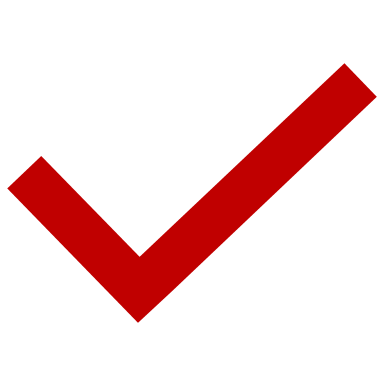 Book titleAuthor